   MUNICIPAL DE ARARAQUARA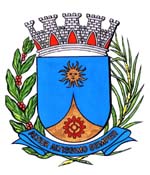   1009/17.:  e 1º Secretário EDIO LOPES:DEFERIDAAraraquara, _________________                    _________________	Indico ao senhor Prefeito Municipal, fazendo-lhe sentir a necessidade de entrar em entendimentos com o departamento competente, no sentido de adotar providências sobre um buraco existente no final da Rua Presidente João Belchior, entre o plantão de vendas e a saída para o pesque pague, onde tem uns 200 metros de estrada de terra, no Parque Gramado, nesta cidade. (Fotos anexas)Araraquara, 06 de março de 2017.EDIO LOPESVereador e 1º Secretário005 -  buraco Parque Gramado